BLACK& ETHNIC MINORITY (BME) STUDENTS’ REP ONE PAGE PLAN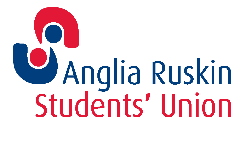 Name: Sekemi Eshofonie Name of priority campaign: International Students HousingBLACK& ETHNIC MINORITY (BME) STUDENTS’ REP ONE PAGE PLANName: Sekemi Eshofonie Name of priority campaign: International Students HousingBLACK& ETHNIC MINORITY (BME) STUDENTS’ REP ONE PAGE PLANName: Sekemi Eshofonie Name of priority campaign: International Students HousingBLACK& ETHNIC MINORITY (BME) STUDENTS’ REP ONE PAGE PLANName: Sekemi Eshofonie Name of priority campaign: International Students HousingBLACK& ETHNIC MINORITY (BME) STUDENTS’ REP ONE PAGE PLANName: Sekemi Eshofonie Name of priority campaign: International Students HousingInput (resources, time and budget)ActivityCompletion dateOutcomes(the result, effect, change etc)Indictors of outcome Not sureNo time frame. Liaising with other universities (Cambridge University) for major international events. No idea of the budget at the moment.Meet with university representatives with the help of the Students’ Union.Introducing international students to the various options of societies. Creating the awareness.Meeting up with officers from the other university and making necessary arrangements. Getting the help and support of the Students’ Union.End of semester 3End of semester 3End of semester 3Get the university to stand as some sort of guarantor for international students.More involvement of international students in the societies.Collaboration for events.Better accommodation for international students